REQUERIMENTO 1244/2015Requer informações sobre revitalização da Praça Central “Coronel Luiz Alves”,neste município.                      Senhor Presidente,Senhores Vereadores,                    CONSIDERANDO que, a praça central está passando por revitalização com o objetivo de melhorar a mobilidade e o desenvolvimento do comércio;                   CONSIDERANDO que, existe no município o Movimento Pedala S.B.O  que trabalha o incentivo, utilização e cultura da bicicleta;                   CONSIDERANDO que; uma cidade com propostas de modernidade e crescimento não pode ficar a margem dessa proposta mundial;                    CONSIDERANDO QUE; o uso da BICICLETA não é a solução maior, mas é o "start" para uma mudança em relação ao indivíduo X forma de viver e se relacionar com as pessoas e com a cidade;                     REQUEIRO que, nos termos do Art. 10, Inciso X, da Lei Orgânica do município de Santa Bárbara d’Oeste, combinado com o Art. 63, Inciso IX, do mesmo diploma legal, seja oficiado Excelentíssimo Senhor Prefeito Municipal para que encaminhe a esta Casa de Leis as seguintes informações:                  1º) No projeto de revitalização da Praça Central o veículo bicicleta está inserido ?                 2º)  Se sim de que forma ? Exemplificar.                 3º) O ciclista vai poder circular pelas novas ruas de forma segura ?                 4º) Haverá aumento do número de vagas de Paraciclos (estacionamento gratuitos) ?                 5º) Se sim onde serão colocados?                     6º) Haverá campanhas de conscientização ou educativa (pedestres, mobilidade reduzida, ciclistas e demais condutores)  para uso do novo espaço ? Justificativa                              Independente de elétrica ou não, o uso da bike possibilita outra relação visual com a cidade, faz com que o usuário esteja muito mais conectado com o ambiente e com isso possa absorver e visualizar melhor o que acontece ao seu redor, essa mudança de percepção, apesar da vulnerabilidade, funciona como um gatilho para mudanças comportamentais efetivas, proporcionando qualidade de vida, algo que é tão difícil de conseguir em grandes centros urbanos.                                       O que realmente interessa é a mudança de atitude. A sociedade só tem a ganhar diante de uma Santa Bárbara que está investindo no futuro e no desenvolvimento. Uma cidade voltada para os próximos séculos não deve deixar de pensar também neste veículo que em outros países já está incorporada a paisagem urbana de forma natural.Plenário “Dr. Tancredo Neves”, em 02 de setembro de 2015.Celso Ávila - PV-Vereador-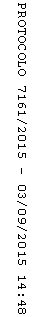 